	Closer To Cards	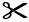 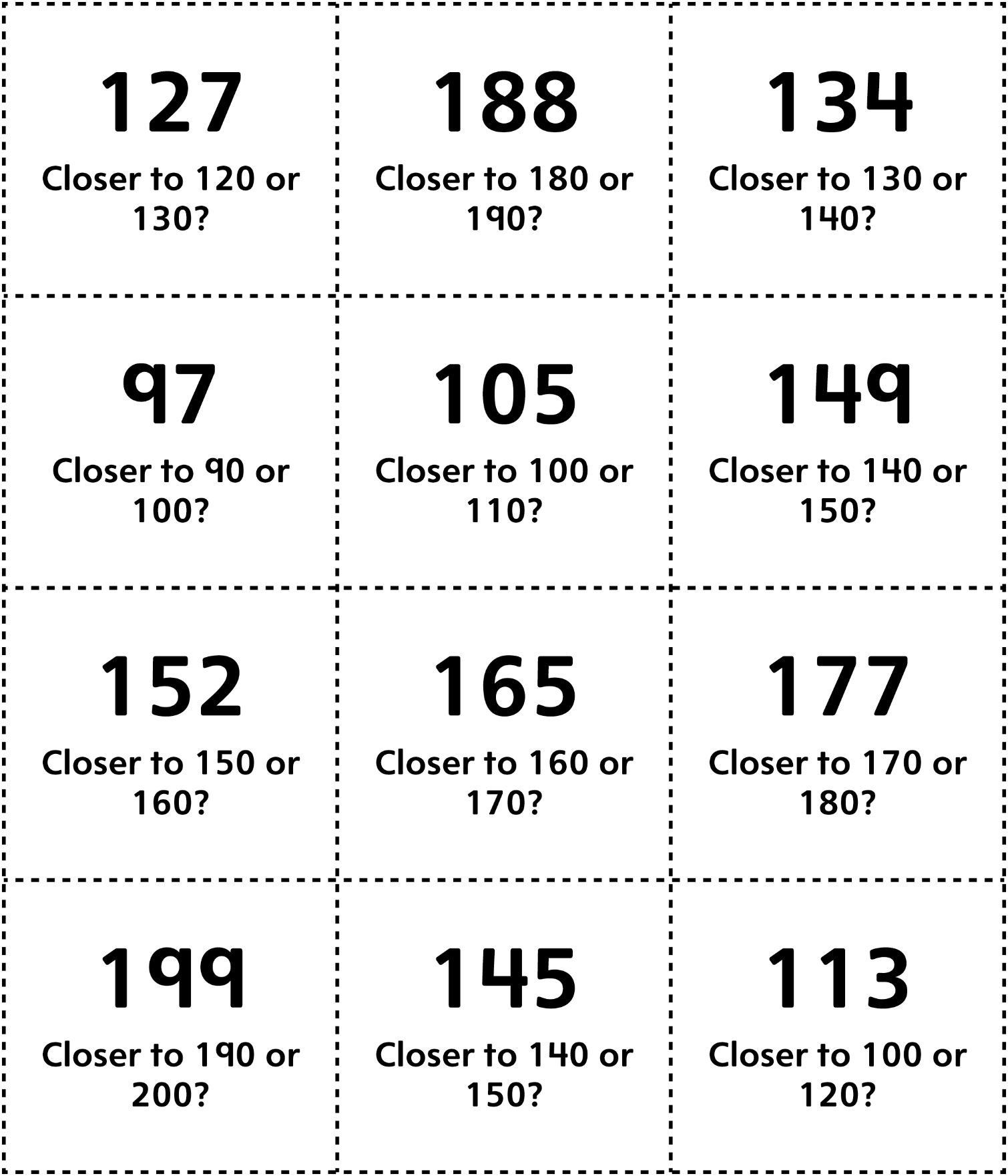                	Closer To Cards (for Accommodations)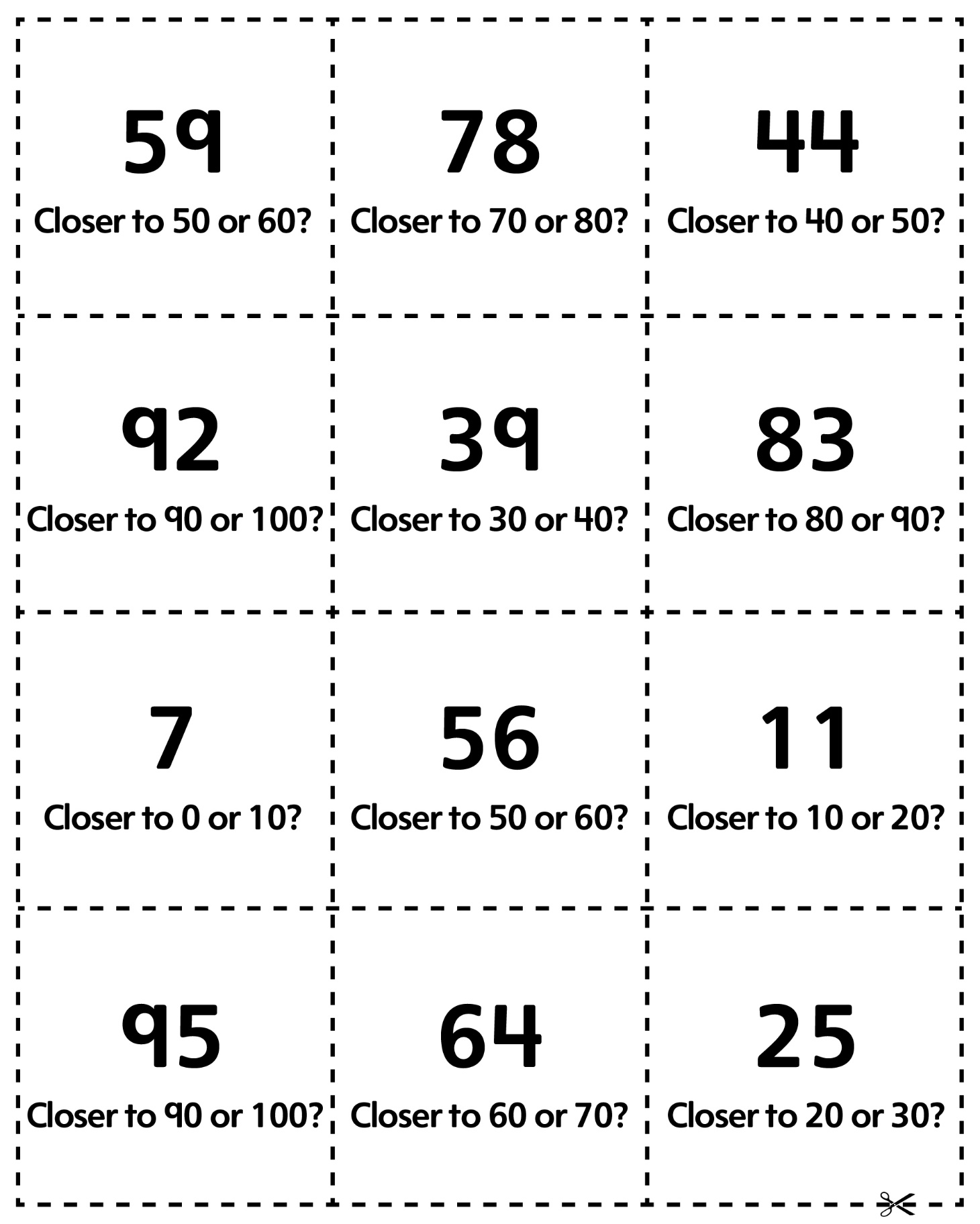 	Closer To Cards 	(for Combined Grades Extension)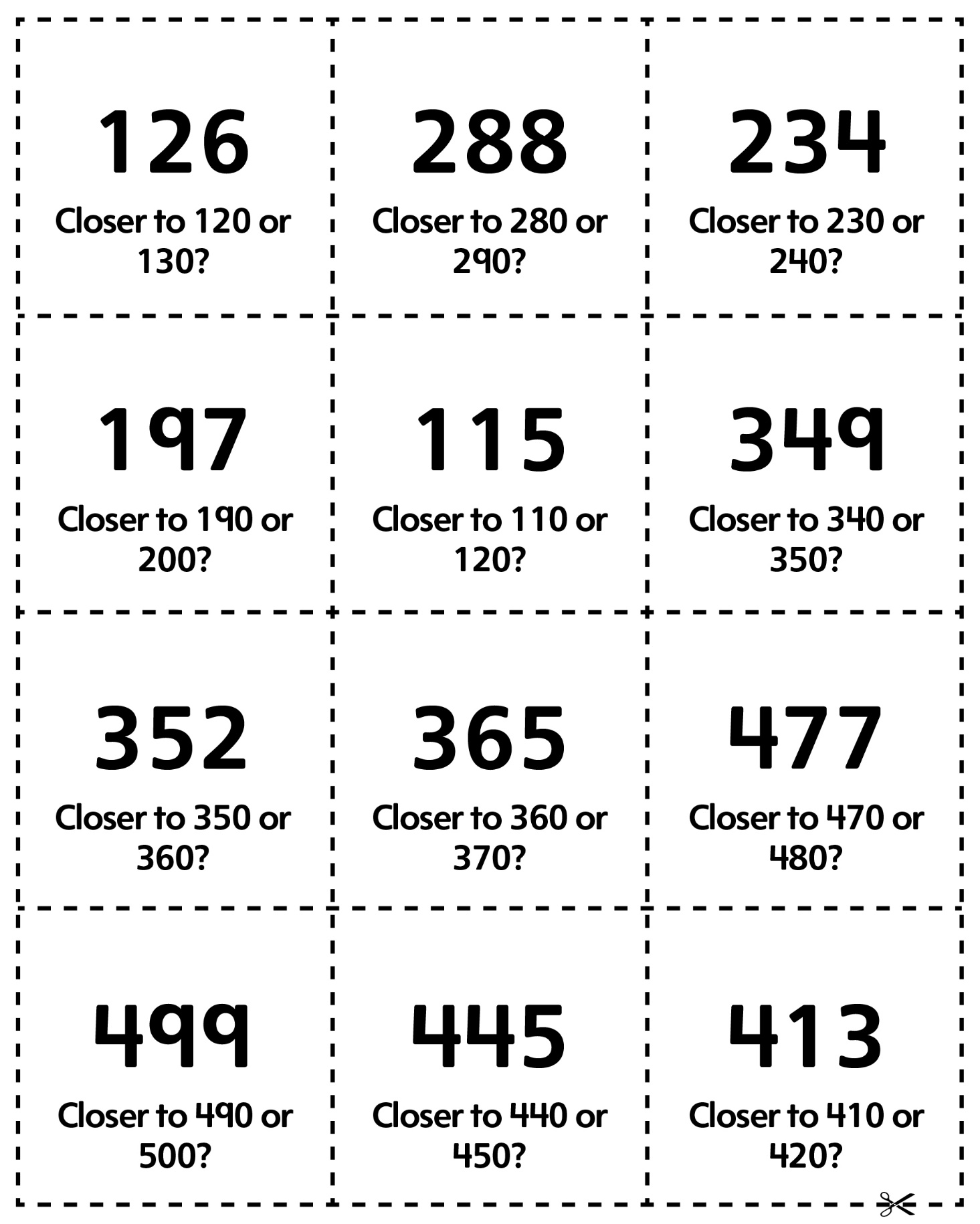 